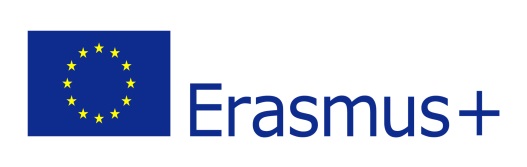 DeclarationI, the undersigned, (full name) ……….with the role of (to select: staff / student / volunteer / learner): ……….from the sending organisation (official name): ……….request the allocation of a travel grant within the category of green travel, based on the applicable travel distance, in amount of ………. EUR.I declare that I am using as means of travel [check the appropriate box(es)]:☐ train ☐ bus ☐ shared car ☐ boat ☐ bike ☐ other (please specify): ……….for taking part in a learning/teaching/training activity organised in ………. (city), ………. (country),Place: ………. Date: ………. (signature of the participant) ……….I, the undersigned, (full name) ……….position: ……….representing the sending organisation/institution (official name): ……….city: ………. country: ……….approve the grant for green travel in the amount of ………. EUR awarded to (full name of the participant) ………. for attending a learning/teaching/training activity from ………. (starting date) to ………. (end date) organised in ………. (city), ………. (country).Place: ………. Date: ………. Name of the legal representative: ……….(signature of the legal representative & stamp of the organisation/institution, if applicable)……….